2020ひばり園卒園児聴力検査会のご案内                                                        熊本県ひばり園いつもとは違う生活を強いられている日々ですが、皆様にはお変わりございませんでしょうか？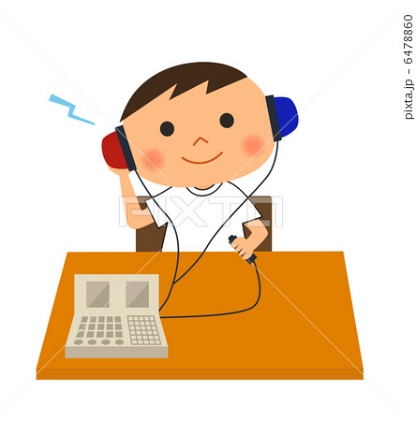 今年は予約制の個別での聴力検査を実施します。ご希望の方は以下の時間帯を選択ください。連絡お待ちしています。持ってくる物：検査データファイル。登園前の検温、マスクの着用をお願いします。＜申し込み＞　　先着順必要事項　①参加者名前　②学年　③希望日時（第３希望まで）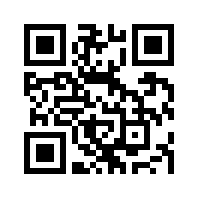 　☆メール　　QRコードからアクセスください。題名「卒園児聴検会申し込み」と入れてください。☆電話　　096－382－1939　☆Fax　　096－385－7974　メール、faxでの申し込みについては、決定日時をこちらからご連絡いたします。ひばり園卒園児聴力検査会申し込み　担当　西村・木庭　　　　申し込み2020年　　　月　　日　　fax　096－385－7974tel 096－382－1939 Mail 　QRコードからアクセスください。題名「卒園児聴検会申し込み」と入れてください。第1希望　　8月　　日（月）　：　　第２希望　　8月　　日（月）　：　第３希望　　8月　　日（月）　：　      ★検査データファイルをお持ちください　　　　　　登園前の検温、マスクの着用をお願いします。8月３（月）17（月）24（月）９:30～①⑤⑨10:00～②⑥⑩10:30～③⑦⑪11:00～④⑧⑫①参加者名前Faxの方はfax番号　　　　　　　　②学年